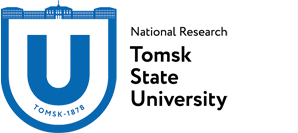 Application form for TSU summer school/заявка на летнюю школу ТГУSurname/Фамилия_____________________________________________________________________Name/Имя____________________________________________________________________________Date of Birth/дата рождения (dd.mm.yy)/(дд.мм.гг)__________________________________________Country/страна _______________________________________________________________________City/Город___________________________________________________________________________Address/Адрес________________________________________________________________________Phone/Телефон________________________________________________________________________E-mail/Адрес электронной почты________________________________________________________University/ Университет________________________________________________________________What is your major at the university? / Какую специальность получаете в университете?______________________________________________________________________Link to your web-site and/or profile in the social networks/Ссылка на ваш веб-сайт и/или профили в социальных сетях_____________________________________________________________________Write about your interesting projects/Расскажите про ваши проекты и интересные работы _______________________________________________________________________________________________________________________________________________________________________________________________________________________________________________________________Additional information/Дополнительная информация__________________________________________________________________________________________________________________________________________________________________________________________________________________In which TSU summer school would you like to study? /На какой летней школе ТГУ вы хотели бы обучаться?_____________________________________________________________________________________________________________________________________________________________________________________________________________________________________________________ __________________________________________________________________If you want to participate in The Summer School of Intensive Russian, please, answer the following questions / Если Вы хотите участвовать в школе интенсивного обучения русскому языку, пожалуйста, ответьте на следующие вопросы: 1) Как долго Вы изучаете русский язык? ___________________________2). Где изучаете русский язык (в университете, на курсах, самостоятельно и т.д.)? _____________________________________________________________________________________3). Укажите свой уровень владения русским языком: □ А1				□ А2				□ Между A1 и A2 □ B1 				□ Между A2 и B14). Для чего Вы изучаете русский язык? _____________________________________________________________________________________5). Откуда Вы узнали о зимней школе? _______________________________________________________________________________________________________________________________________ПРИЛОЖЕНИЕ 1 / SUPPLEMENT 1Краткое эссе (max. 2000 знаков) на русском языке: напишите, как долго, где и с какой целью Вы изучали русский язык; почему Вы выбрали именно Летнюю школу в Томске, каковы Ваши ожидания от нее? Какие цели Вы ставите перед собой на период обучения в Летней школе?A short essay in English (max. 2000 symbols): please, explain why you have chosen TSU Summer School. What do you expect from the program? Tell about the goals you want to achieve while studying at Tomsk State University. 